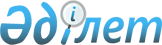 2013 жылға қоғамдық жұмыстарды ұйымдастыру туралы
					
			Күшін жойған
			
			
		
					Қарағанды облысы Абай ауданы әкімдігінің 2013 жылғы 17 қаңтардағы N 03/03 қаулысы. Қарағанды облысының Әділет департаментімен 2013 жылғы 11 ақпанда N 2159 болып тіркелді. Күші жойылды - Қарағанды облысы Абай ауданы әкімдігінің 2013 жылғы 10 желтоқсандағы № 42/03 қаулысымен      Ескерту. Күші жойылды - Қарағанды облысы Абай ауданы әкімдігінің 10.12.2013 № 42/03 (алғаш ресми жарияланған күнінен кейін күнтізбелік он күн өткен соң қолданысқа енгізіледі) қаулысымен.

      Қазақстан Республикасының 2001 жылғы 23 қаңтардағы "Халықты жұмыспен қамту туралы" Заңына, Қазақстан Республикасының 2001 жылғы 23 қаңтардағы "Қазақстан Республикасындағы жергілікті мемлекеттік басқару және өзін-өзі басқару туралы" Заңына және Қазақстан Республикасы Үкіметінің 2011 жылғы 27 тамыздағы N 972 "Халықты жұмыспен қамту туралы" Қазақстан Республикасының 2001 жылғы 23 қаңтардағы Заңын iске асыру жөнiндегi шаралар туралы" Қазақстан Республикасы Үкiметiнiң 2001 жылғы 19 маусымдағы N 836 қаулысына өзгерiс пен толықтырулар енгiзу туралы" қаулысына, Қазақстан Республикасы Еңбек және халықты әлеуметтік қорғау министрінің 2002 жылғы 26 сәуірдегі N 91-ө "Халықты жұмыспен қамту туралы" Қазақстан Республикасының 2001 жылғы 23 қаңтардағы Заңын іске асыру жөніндегі шаралар туралы" Қазақстан Республикасы Үкіметінің 2001 жылғы 19 маусымдағы N 836 қаулысын іске асыру туралы" бұйрығына сәйкес, Абай ауданының әкімдігі ҚАУЛЫ ЕТЕДІ:



      1. Қоғамдық жұмыстарды ұйымдастырушы Абай ауданының ұйымдары, кәсіпорындары, мекемелерінің тізімі, жұмыс түрлері мен көлемдері қосымшаға сәйкес бекітілсін.



      2. Қоғамдық жұмыстарға жұмыспен қамтылған жұмыссыздардың еңбек ақысының мөлшері Қазақстан Республикасының қолданыстағы заңнамасымен белгіленген ең төменгі жалақының мөлшерінде, толық емес жұмыс күні жағдайлардағы немесе икемді кесте бойынша жұмыс мүмкіндігімен бекітілсін.



      3. Қоғамдық жұмыстарға жұмыспен қамтылған азаматтардың еңбекақысын төлеу жергілікті бюджеттің қаражатынан жүргізілсін.



      4. Жұмыс берушілермен қоғамдық жұмыстарды орындауға "Абай ауданының жұмыспен қамту және әлеуметтік бағдарламалар бөлімі" мемлекеттік мекемесі, "Абай ауданының жұмыспен қамту орталығы" коммуналдық мемлекеттік мекемесі үлгі шарттарын жасасын.



      5. Абай ауданы әкімдігінің 2011 жылғы 29 желтоқсандағы N 32/11 "2012 жылға қоғамдық жұмыстарды ұйымдастыру туралы" (нормативтік құқықтық актілерді мемлекеттік тіркеу Тізілімінде N 8-9-125 тіркелген, 2012 жылғы 13 қаңтардағы N 2 "Абай-Ақиқат" аудандық газетінде жарияланған) қаулысының, Абай ауданы әкімдігінің 2012 жылғы 1 наурыздағы N 7/09 "Абай ауданы әкімдігінің 2011 жылғы 29 желтоқсандағы "2012 жылға қоғамдық жұмыстарды ұйымдастыру туралы" N 32/11 қаулысына өзгеріс енгізу туралы" (нормативтік құқықтық актілерді мемлекеттік тіркеу Тізілімінде N 8-9-128 тіркелген, 2012 жылғы 31 наурыздағы N 12 "Абай-Ақиқат" аудандық газетінде жарияланған) қаулысының, Абай ауданы әкімдігінің 2012 жылғы 16 мамырдағы N 14/02 "Абай ауданы әкімдігінің 2011 жылғы 29 желтоқсандағы "2012 жылға қоғамдық жұмыстарды ұйымдастыру туралы" N 32/11 қаулысына өзгеріс енгізу туралы" (нормативтік құқықтық актілерді мемлекеттік тіркеу Тізілімінде N 8-9-134 тіркелген, 2012 жылғы 4 шілдедегі N 25 "Абай-Ақиқат" аудандық газетінде жарияланған) қаулысының және Абай ауданы әкімдігінің 2012 жылғы 12 қарашадағы N 33/14 "Абай ауданы әкімдігінің 2011 жылғы 29 желтоқсандағы "2012 жылға қоғамдық жұмыстарды ұйымдастыру туралы" N 32/11 қаулысына өзгеріс енгізу туралы" (нормативтік құқықтық актілерді мемлекеттік тіркеу Тізілімінде N 2016 тіркелген, 2013 жылғы 5 қаңтардағы N 1 "Абай-Ақиқат" аудандық газетінде жарияланған) қаулысының күші жойылды деп танылсын.



      6. Осы қаулының орындалуын бақылау Абай ауданы әкімінің орынбасары Әсем Айтжанқызы Жүніспековаға жүктелсін.



      7. Осы қаулы оның алғаш ресми жарияланған күнінен кейін күнтізбелік он күн өткен соң қолданысқа енгізіледі.      Абай ауданының әкімі                       Е. Нашаров

Абай ауданы әкімдігінің

2013 жылғы 17 қаңтар

N 03/03 қаулысына

қосымша 

2013 жылға Абай ауданының ұйымдары, кәсіпорындары және мекемелері бойынша қоғамдық жұмыстардың түрлері мен көлемдерінің тізімі      Ескерту. Қосымша жаңа редакцияда - Қарағанды облысы Абай ауданы әкімдігінің 17.06.2013 N 20/01 (оның алғаш ресми жарияланған күнінен кейін күнтізбелік он күн өткен соң қолданысқа енгізіледі) қаулысымен.
					© 2012. Қазақстан Республикасы Әділет министрлігінің «Қазақстан Республикасының Заңнама және құқықтық ақпарат институты» ШЖҚ РМК
				Ұйымдар, кәсіпорындар және мекемелерЖылына қоғамдық қызметкерлерге сұраныс, адамЖұмыстардың ұзақтығы, айАйына қызметкерлер саны, адамҚоғамдық жұмыстардың түрлері мен көлемдері"Абай-Көркем" жауапкершілігі шектеулі серіктестігі198121Ағаштарды отырғызу – 500 дана, көшеттерді отырғызу – 100 дана, гүлдерді отырғызу – 500 дана, ағаштарды көктемгі өңдеу – 7587 дана, ауданы 192340 шаршы метр аумағын жинау және тазалау, нөсерліктерді және нөсер құдықтарын тазарту – 218 данаЗейнетақы төлеу бойынша мемлекеттік орталық621Зейнетақыны қайта есептеу кездегі көмек – 25700 іс, мұрағаттық құжаттармен жұмыста – 14000 іс, курьерлік жұмыс – 660 хатАбай ауданы бойынша салық басқармасы1625Салық жинауға көмек – 16927 түбіртекАбай аудандық қорғаныс ісі жөніндегі бөлім1022Әскерге шақырылушылардың жеке істерін ресімдеуге көмек – 2500 іс, шақыру қағаздарын тарату – 1200 данаАбай ауданының статистика бөлімі521Жеке кәсіпорындарды жағдаятты зерттеулерге көмек – 300 объект, ауыл шаруашылығы бойынша – 350 объект, мұрағаттық құжаттармен жұмыста – 150 папка, курьерлік жұмыс – 330 хатАбай ауданының прокуратурасы521Ағымдағы құжаттармен жұмыстағы көмек – 600 парақ, факстерді жөнелту – 240 парақ, мәтіндерді теру және басып шығару – 400 парақ, хат-хабарларды жеткізу – 330 хатАбай аудандық соты1011Ағымдағы құжаттармен жұмыстағы көмек – 300 парақ, факстерді жөнелту – 120 парақ, шақыру қағаздарын тарату – 600 данаАбай ауданының әдiлет басқармасы3113Құжаттаудағы көмек – 2500 ісАбай аудандық Ішкі істер басқармасы1022Ағымдағы құжаттармен жұмыстағы көмек – 1200 парақ, факстерді жөнелту – 650 парақ, мәтіндерді теру және басып шығару – 600 парақ, хат-хабарларды жеткізу – 660 хатАбай ауданының N 2 аудандық соты1011Ағымдағы құжаттармен жұмыстағы көмек – 200 парақ, факстерді жөнелту – 100 парақ, шақыру қағаздарын тарату – 200 данаАбай ауданының төтенше жағдайлар жөніндегі бөлімі611Ағымдағы құжаттармен жұмыстағы көмек – 300 парақ, факстерді жөнелту – 120 парақ, мәтіндерді теру және басып шығару – 300 парақ, хат-хабарларды жеткізу – 330 хатАбай ауданының әкімінің аппараты621Ағымдағы құжаттармен жұмыстағы көмек – 300 парақ, факстерді жөнелту – 120 парақ, мәтіндерді теру және басып шығару – 200 парақ, хат-хабарларды жеткізу – 330 хатҚұрма ауылдық округі әкімінің аппараты621Ұзақтығы 13 километр су құбырының, ұзақтығы 6 километр кәріздің қызмет көрсетуіне көмекАбай ауданының жұмыспен қамту және әлеуметтік бағдарламалар бөлімі621Мұрағаттық құжаттарды өңдеуге көмек – 500 папкаАбай ауданының жер қатынастары бөлімі521Ағымдағы құжаттармен жұмыстағы көмек – 300 парақ, факстерді жөнелту – 120 парақ, мәтіндерді теру және басып шығару – 200 парақҚарағанды облысының түзету мекемелеріндегі заңдылықты бақылау бойынша арнайы прокуратура611Ағымдағы құжаттармен жұмыстағы көмек – 600 парақ, факстерді жөнелту – 300 парақ, мәтіндерді теру және басып шығару – 400 парақ, хат-хабарларды жеткізу – 300 хат"Абай ауданының әлеуметтік-экономикалық дамуына жәрдемдесу қоры" қоғамдық қоры8515Шыршалар күтімі – 40 дана, ағаштарды көктемгі өңдеу – 40 дана, алаңы 0,1153 гектар аумағын жинау және тазалау, мешіт ғимаратына қызмет көрсетуТопар кенті әкімінің аппараты2113Ауданы 15 гектар аумағын жинау және тазалауМичурин селолық округі әкімінің аппараты411Ағымдағы құжаттармен жұмыстағы көмек – 600 парақ, факстерді жөнелту – 300 парақ, мәтіндерді теру және басып шығару – 400 парақ, хат-хабарларды жеткізу – 300 хатАбай ауданының тұрғын үй-коммуналдық шаруашылығы, жолаушылар көлігі және автомобильдік жолдар бөлімі711Ағымдағы құжаттармен жұмыстағы көмек – 600 парақ, факстерді жөнелту – 300 парақ, мәтіндерді теру және басып шығару – 400 парақ, хат-хабарларды жеткізу – 300 хатЮжный кенті әкімінің аппараты311Алаңы 1,3 гектар кент аумағын санитарлық тазартуКөксун ауылдық округі әкімінің аппараты611Алаңы 20,0 гектар ауылдық округ аумағын санитарлық тазартуАкционерлік қөғам "Қазпошта"25210Хат-хабарларды жеткізуҚұлаайғыр ауылдық округі әкімінің аппараты411Су құбыры желілерінде қызмет көрсетуАқбастау ауылдық округі әкімінің аппараты411Су құбыры желілерінде қызмет көрсетуСамарка ауылдық округі әкімінің аппараты411Мәдени-әлеуметтік маңызы бар нысандарда түбегейлі жөндеу жұмыстарын жүргізуге көмек, ауылшаруашылық жануарларын сәйкестендіру өткізу кездегі көмекЕсенгелді ауылдық округі әкімінің аппараты111Ағымдағы құжаттармен жұмыстағы көмек – 600 парақБарлығы500500500500